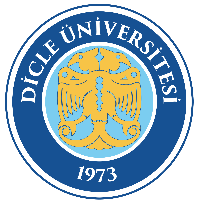 KARİYER PLANLAMA İŞ AKIŞ ŞEMASIDoküman Kodu: KPM-İA-39KARİYER PLANLAMA İŞ AKIŞ ŞEMASIYürürlük Tarihi: 21.09.2022KARİYER PLANLAMA İŞ AKIŞ ŞEMASIRevizyon Tarihi/No:00